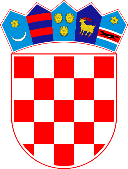 REPUBLIKA HRVATSKAVUKOVARSKO – SRIJEMSKA ŽUPANIJAOSNOVNA ŠKOLA NIKOLE ANDRIĆAVOĆARSKA 1, 32000 VUKOVARKLASA: 003-05/20-01/04URBROJ: 2188/02-83-20-1Vukovar, 12. lipnja 2020. godineŠkolski odbor Osnovne škole Nikole Andrića, Vukovar, na temelju članka 118. Zakona o odgoju i obrazovanju u osnovnoj i srednjoj školi (NN br. 87/08, 86/09, 92/10, 105/10, 90/11, 5/12, 16/12, 86/12, 94/13, 136/14 - RUSRH, 152/14, 7/17, 68/18 i 98/19) i članka 55. Statuta Osnovne škole Nikole Andrića, Vukovar, na 33. sjednici, održanoj dana 12. lipnja 2020. godine, donosiPravilnik o mjerilima i načinu korištenja vlastitih prihodaČlanak 1.Ovim Pravilnikom utrđuju se mjerila i način korištenja vlastitih prihoda Osnovne škole Nikole Andrića, Vukovar (dalje u tekstu: Škola).Članak 2.Škola ostvaruje vlastite prihode od davanja na korištenje školske sportske dvorane i drugih prostora u Školi.Članak 3.Vlastiti prihodi se zadržavaju na računu Škole, a koriste se za sljedeće namjene:- stručno usavršavanje radnika,- investicijsko održavanje,- redovito održavanje.Članak 4.U slučaju potrebe za hitnim i nepredviđenim troškovima, posebnom odlukom ravnatelja, vlastiti prihodi mogu se rasporediti na način različit od onoga koji je određen člankom 3. ovoga Pravilnika.Članak 5.Vlastiti prihodi ostvareni tijekom jedne kalendarske koji se ne utroše u tekućoj godini na podmirenje troškova, prebacit će se u sljedeću kalendarsku godinu za podmirenje iste vrste troškova.Članak 6.Ovaj Pravilnik stupa na snagu osmog dana od dana objave na oglasnoj ploči Škole.Predsjednica Školskog odbora:Marijana Kršić, v.r.Ovaj Pravilnik objavljen je na oglasnoj ploči i mrežnoj stranici Škole dana 12.6.2020. godine te je stupio na snagu dana 20.6.2020. godine.Ravnateljica:Josipa Kotromanović Sauka, v.r.